Doškolování stavitelů parkurů II. a III. třídy v disciplíně skoky dle dokumentu Vzdělávání pořádané Jihočeskou oblastí České jezdecké federaceDoškolováníJihočeská oblast pořádá doškolování stavitelů parkurů II. a III. třídy v disciplíně skoky v souladu s dokumentem Vzdělávání v ČJF platným od 1. 7. 2009 s aktualizací k 1. 1. 2014, 1. 4. 2015, 1. 5. 2016Místo a termín závěrečných zkoušek Doškolování se uskuteční v areálu JK Tandem Dubenec, dne 10. 4. 2017 od 14,00 hodinPřednášejícíPetr MašekPředpokládaný program školení a časový plánTeorie stavby parkuru v rozsahu 3 hodiny (pravidla, trendy)Praktická část na kolbišti (filozofie trasy dle vypsané soutěže a stavba)Předběžný časový plán doškolení pro stavitele od 14,00 hodin zahájení, poté teorie v návaznosti praxe na kolbišti.PřihláškyČlenům Jihočeské oblasti je školení plně hrazeno, pro zájemce z jiných oblastí je stanoven poplatek 200,- Kč, splatný v hotovosti na místě konání. Jmenovité přihlášky zájemců lze zaslat na husaka@volny.cz , nebo oblast.jihoceska@cjf.cz,  nejpozději do 8. 4. 2017Za OV ČJFAntonín Husák, sekretář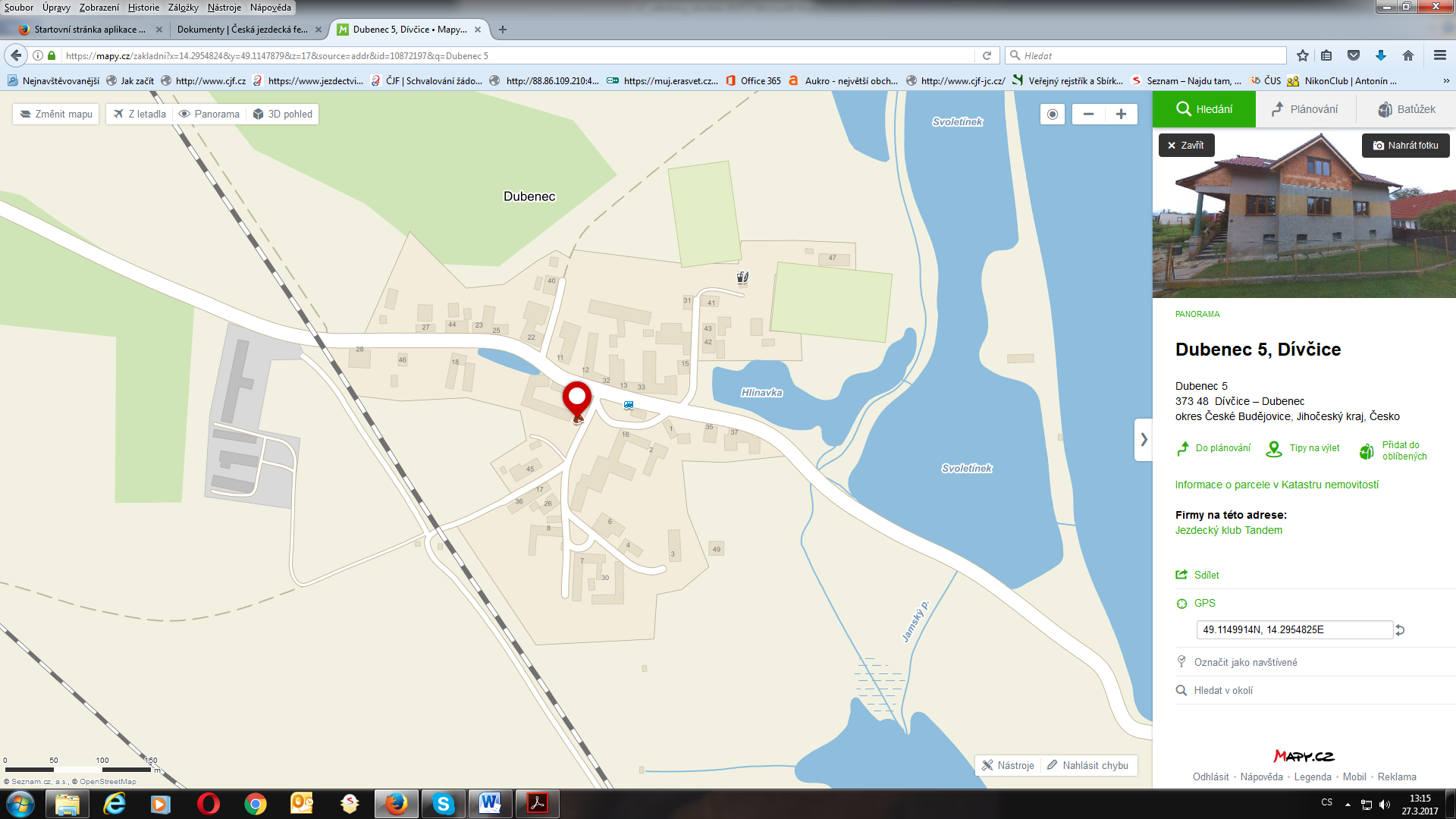 